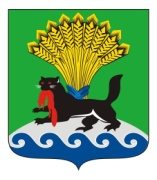 РОССИЙСКАЯ ФЕДЕРАЦИЯИРКУТСКАЯ ОБЛАСТЬИРКУТСКОЕ РАЙОННОЕ МУНИЦИПАЛЬНОЕ ОБРАЗОВАНИЕАДМИНИСТРАЦИЯПОСТАНОВЛЕНИЕот « 28 »  июля  2021 г.                                                                                                             № 400Об отмене постановления администрации Иркутского районного муниципального образования от 17.06.2021 № 331 «Об утверждении положения о проведении открытого культурно-спортивного слёта молодежи на 2021 год»В соответствии с Протоколом заседания оперативного штаба по предупреждению завоза и распространения коронавирусной инфекции (COVID-2019) на территории Иркутского районного муниципального образования от 09.07.2021, руководствуясь ст. ст. 39, 45, 54 Устава Иркутского районного муниципального образования, администрация Иркутского районного муниципального образованияПОСТАНОВЛЯЕТ:Отменить постановление администрации Иркутского районного муниципального образования от 17.06.2021 № 331 «Об утверждении положения о проведении открытого культурно-спортивного слёта молодежи на 2021 год» (далее – постановление).Отделу по организации делопроизводства и работе с обращениями граждан организационно-контрольного управления администрации Иркутского районного муниципального образования внести в оригинал постановления информацию об отмене правового акта.Настоящее постановление опубликовать в газете «Ангарские огни», разместить в информационно-телекоммуникационной сети «Интернет» на официальном сайте Иркутского районного муниципального образования www.irkraiоn.ru.Контроль исполнения постановления возложить на первого заместителя Мэра.Исполняющий обязанности Мэра                                                            И.В. ЖукЛист согласования к проекту Постановления«Об отмене постановления администрации Иркутского районного муниципального образования от 17.06.2021 № 331 «Об утверждении положения о проведении открытого культурно-спортивного слёта молодежи на 2021 год»ПОДГОТОВИЛ:ВИЗА СОГЛАСОВАНИЯ:Антикоррупционная экспертиза:Администрацией Иркутского района, в лице и.о. начальника правового управления Д.М. Остапенко в соответствии с п.2 ст.6 ФЗ от 25.12.2008 № 273-ФЗ «О противодействии коррупции» и  подпунктом 3 п.1 ст.3 ФЗ от 17.07.2009  № 172-ФЗ «Об антикоррупционной экспертизе нормативных правовых актов и проектов нормативных правовых актов» проведена экспертиза  согласуемого проекта нормативно-правового акта в целях выявления в нем положений, способствующих созданию условий для проявления коррупции.ЗАКЛЮЧЕНИЕ:В согласуемом проекте нормативно-правового акта не выявлены положения, способствующие созданию условий для проявления коррупции.«____»________20____г.                                                                                                                         Д.М. ОстапенкоСписок рассылки: Отдел развития ФК, МС и МП – 1 экз.;Управление учета и исполнения сметы – 1 экз.Консультант отдела развития физической культуры, массового спорта и молодежной политики Комитета по социальной политике Ю.В. СницареваРуководитель аппарата - начальник организационно - контрольного управления«___»_________20___ г.	                                                       Председатель Комитета по социальной политике «___»_________20___ г.                               С.В. Базикова                            Е.В. МихайловаНачальник правового управления«___»_________20___ г.                            Д.М. ОстапенкоНачальник управления учета и исполнения сметы «____»_________________20___ г.Т.В. ЮрковаИ.о. председателя Комитета по финансам«____»_________________20___ г.                                                                                                        М.А. Довгань